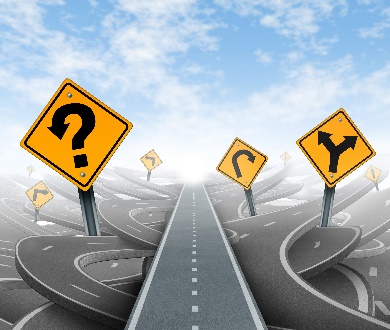 4. Plannen en organiserenMaak de opdrachten en taken in het boek.Als je een opdracht af hebt, vink je hem af: VLaat je werk nakijken door de docent.Dagplanning Overleg met je leidinggevende wat je die dag allemaal moet gaan doen. Dus niet één taak, maar al je werkzaamheden voor die dag. Maak een dagplanning op het formulier. Denk na: Hoe lang doe je over elke taak?Let op pauzes.Bewijsstuk 16: Dagplanning makenBewijsstukOpdracht BlzVPlannen en organiserenOnderwerpen:1. Plannen en organiseren2. Wat en wie heb je nodig?3. Tijd4. Onvoorziene     omstandigheden15Maak een planning75Plannen en organiserenOnderwerpen:1. Plannen en organiseren2. Wat en wie heb je nodig?3. Tijd4. Onvoorziene     omstandigheden16Een taak plannen81Plannen en organiserenOnderwerpen:1. Plannen en organiseren2. Wat en wie heb je nodig?3. Tijd4. Onvoorziene     omstandigheden17Iets organiseren84Plannen en organiserenOnderwerpen:1. Plannen en organiseren2. Wat en wie heb je nodig?3. Tijd4. Onvoorziene     omstandigheden17Planningsformulier groep85Plannen en organiserenOnderwerpen:1. Plannen en organiseren2. Wat en wie heb je nodig?3. Tijd4. Onvoorziene     omstandigheden17Planningsformulier van jou86Plannen en organiserenOnderwerpen:1. Plannen en organiseren2. Wat en wie heb je nodig?3. Tijd4. Onvoorziene     omstandigheden18Dagplanning makenJe vindt het formulier op de volgende paginaOpmerking:Opmerking:Opmerking:Opmerking:Opmerking:BegintijdWerkzaamhedenHoe lang heb je er ongeveer voor nodig?Beoordeling: Deze planning is: voldoende/onvoldoende omdat:Beoordeling: Deze planning is: voldoende/onvoldoende omdat:Handtekening Praktijkopleider